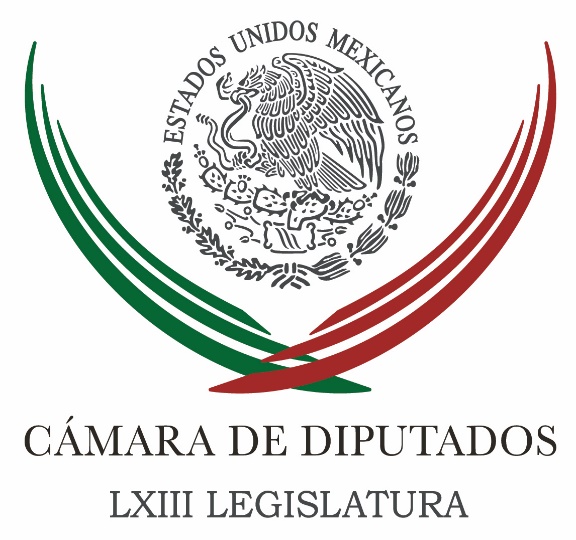 Carpeta InformativaFin de SemanaResumen: Diputado rechaza expresiones misóginas de Donald TrumpComparecencia de secretarios fortalece diálogo entre Poderes: BolañosDiputados panistas piden frenar recorte a presupuesto en seguridadPiden diputada de Nueva Alianza garantizar DH de migrantes en BCAnte la crisis institucional, diputado llama a evitar confrontación09 octubre de 2016TEMA(S): Trabajo LegislativoFECHA: 09/10/2016HORA: 12:56NOTICIERO: Milenio OnlineEMISIÓN: Fin de SemanaESTACION: InternetGRUPO: Milenio0Diputado rechaza expresiones misóginas de Donald TrumpEl presidente de la Cámara de Diputados, Javier Bolaños, condenó las declaraciones misóginas y los comentarios ofensivos hacia las mujeres por parte del candidato republicano a la presidencia de Estados Unidos, Donald Trump.“En su afán de conseguir la presidencia del país más poderoso e influyente del mundo, Trump ha hecho de la mentira su divisa y del ataque demente su arte, pero ahora, a escasas horas del nuevo debate con la aspirante demócrata, Hillary Clinton, vuelve a arremeter sin sentido, agrediendo e insultando a la mujer”, expresó.El legislador panista se refirió así al audio difundido este fin de semana por el diario estadunidense The Washington Post, que exhibe expresiones soeces de Trump respecto a las mujeres.“La presidencia de la Cámara de Diputados no puede, dentro de la diplomacia parlamentaria, permanecer impávida y dejar de expresar el repudio absoluto y total a la misoginia mostrada por Donald Trump”, puntualizó Bolaños.El panista dijo que más allá del resultado del debate de este domingo entre Trump y Clinton, los electores estadounidenses deberían reflexionar si el próximo 8 de noviembre eligen a un personaje que se expresa de manera soez y discriminatoria hacia la mujer.Recordó que destacados políticos del vecino país retiraron su apoyo al republicano, por considerar que se ha excedido en sus señalamientos negativos hacia las mujeres, lo que refleja el fuerte impacto que tuvo en la sociedad de Estados Unidos la revelación de comentarios misóginos del magnate neoyorquino. /psg/m.TEMA(S): Trabajo LegislativoFECHA: 09-10-2016HORA: 14:17NOTICIERO: NotimexEMISIÓN: Fin de SemanaESTACIÓN: InternetGRUPO: Gubernamental0Comparecencia de secretarios fortalece diálogo entre Poderes: BolañosEl presidente de la Cámara de Diputados, Javier Bolaños Aguilar, afirmó que las comparecencias de secretarios de Estado, que comenzarán el próximo martes, ante los diputados federales, fortalecen el diálogo entre ambos Poderes de la nación."Las comparecencias de los funcionarios del gobierno federal ante esta soberanía se ubican en el marco del dialogo entre los Poderes y la rendición de cuentas, en momentos en que estamos inmersos en el perfeccionamiento de nuestro sistema político para beneficio de los mexicanos, y en la búsqueda de lograr un México próspero y con mayores niveles de desarrollo", afirmó. El panista resaltó la importancia de que los representantes del gobierno federal y los diputados sostengan un diálogo democrático e institucional sobre los asuntos de mayor interés nacional como la educación, la política, la seguridad, el campo, la economía. Dijo que el diálogo debe ser en un marco de entendimiento, prudencia, tolerancia y respeto mutuo, por lo que llamó a que las comparecencias "sean un verdadero diálogo entre legisladores y miembros del gabinete del Ejecutivo", lo cual deberá extenderse con la sociedad para avanzar hacia la consolidación de las reformas estructurales. Advirtió que el Poder Legislativo debe estar a la altura de los desafíos como nación, razón por la cual "ninguna reforma podrá ayudar tanto a la generación de empleos y riqueza, si no las materializamos con las leyes que el país requiere". Bolaños Aguilar urgió a que los encuentros, que se llevarán a cabo en el marco de la glosa del Cuarto Informe de Gobierno, constituyan el más acabado ejemplo de lo que debe ser el debate civilizado entre los Poderes Ejecutivo y Legislativo. Recordó que la Constitución establece que el Congreso de la Unión puede citar a comparecer ante comisiones a los funcionarios federales, con el objetivo de que detallen y expliquen las acciones del gobierno, bajo protesta de decir verdad. De acuerdo con el calendario que acordó la Junta de Coordinación Política (Jucopo), la primera comparecencia será el martes 11 de octubre, con la presencia de José Calzada Rovirosa, secretario de Agricultura, Ganadería, Desarrollo Rural, Pesca y Alimentación (Sagarpa). El miércoles 12 de octubre asistirán al Palacio Legislativo de San Lázaro el titular de la Secretaría de Educación Pública (SEP), Aurelio Nuño Mayer, y el viernes 14 de octubre, el secretario de Gobernación, Miguel Ángel Osorio Chong. Para el miércoles 19 de este mismo mes se prevé la asistencia del secretario de Economía, Ildefonso Guajardo Villarreal, y para el jueves 20 de octubre, la del secretario de Energía, Pedro Joaquín Coldwell. /jpc/mTEMA(S): Trabajo LegislativoFECHA: 09/10/2016HORA: 10:42NOTICIERO: Milenio OnlineEMISIÓN: Fin de SemanaESTACION: InternetGRUPO: Milenio0Diputados panistas piden frenar recorte a presupuesto en seguridadLa fracción del PAN en la Cámara de Diputados llamó al resto de los grupos parlamentarios, a impedir los recortes al presupuesto de seguridad pública para 2017 y, por el contrario, garantizar recursos suficientes en esa materia.Por conducto de su coordinador, Marko Cortés, la bancada panista cuestionó las reducciones a diversos programas en el proyecto de Presupuesto de Egresos 2017, no obstante el incremento en el índice de homicidios, secuestros, asaltos, robos a mano armada y otros hechos delictivos que afectan a la población en muchas regiones del país.La iniciativa presidencial de Presupuesto de Egresos 2017 reduce de 2 mil 015 millones de pesos a cero la asignación al Programa Nacional de Prevención del Delito, mientras que en lo que va del año, se ha registrado un aumento en delitos de alto impacto, mes con mes, de acuerdo con cifras del Secretariado Técnico del Sistema Nacional de Seguridad Pública.Así, en enero de este año se registraron mil 441 homicidios dolosos y en agosto mil 938 casos; en el primer mes de 2016 se denunciaron 369 extorsiones y para agosto hubo 486 denuncias, mientras que los robos de autos con y sin violencia sumaron 12 mil 711 en enero y 13 mil 490 en agosto.“Para los diputados del PAN, la prevención es fundamental para atacar la raíz del problema de la violencia, lo que implica educar y dar herramientas de análisis a los niños y jóvenes para que puedan desarrollarse en un ambiente mucho más seguro”, dijo Marko Cortés.De acuerdo con la propuesta presupuestal del Ejecutivo, el programa Plataforma México para el acceso al Sistema Nacional de Seguridad Nacional sufre una caída presupuestal de 66.1 por ciento, al pasar de 716 millones de pesos en 2016, a 386 millones el próximo año.El Programa de Servicios de Inteligencia para la Seguridad Nacional contaría a su vez con 2 mil 823 millones de pesos en 2017, es decir, 449 millones menos que en el actual ejercicio fiscal.Otros rubros enviados por el Ejecutivo con una disminución presupuestal son los programas de seguridad pública en materia de derechos humanos (70 por ciento) y para promover la atención y la prevención de la violencia contra las mujeres (30 por ciento).En tanto la Procuraduría General de la República tendría recortes en su presupuesto para investigar delitos contra la libertad de expresión (29 por ciento); contra la Delincuencia Organizada (10  por ciento); personas desaparecidas (7 por ciento) y trata de personas (5 por ciento). /psg/m.TEMA(S): Trabajo LegislativoFECHA: 09-10-2016HORA: 15:53NOTICIERO: Fórmula onlineEMISIÓN: Fin de SemanaESTACIÓN: InternetGRUPO: Fórmula0Piden diputada de Nueva Alianza garantizar DH de migrantes en BCLa secretaria de la Mesa Directiva de la Cámara de Diputados, María Eugenia Ocampo Bedolla, pidió a las autoridades federales tomar medidas urgentes para garantizar los derechos humanos de los cientos de migrantes que han llegado al norte del país.De acuerdo con un reporte, la diputada de Nueva Alianza dijo que, ante el inminente arribo de extranjeros, provenientes de países como Haití y que se están quedando en las calles a dormir, es necesario abrir más espacios con las condiciones suficientes para evitar situaciones de insalubridad.La legisladora consideró incluso la posibilidad de crear programas temporales de refugio y empleo para estas personas, ya que podrían convertirse en presa fácil de la delincuencia organizada.Además, dijo que en México no se puede ser insensible ante la situación de precariedad que están viviendo los inmigrantes al norte del país en los últimos meses, principalmente, en Baja California.Ante la negativa demora de Estados Unidos de otorgarles asilo político, la diputada de Nueva Alianza recordó que, según la oficina de Aduanas y Protección Fronteriza de los Estados Unidos, desde hace tres meses ha permitido el paso a cinco mil migrantes originarios de Haití y se estima que en Tijuana hay dos mil migrantes varados, más los que han arribado la última semana.En tanto, el Instituto Nacional de Migración tiene registro de que, en tan solo cinco semanas, al menos 11 mil 900 migrantes africanos han ingresado al país por el estado de Chiapas.Ante esta situación y en la antesala de las elecciones presidenciales, en Estados Unidos, la diputada señaló que se tiene que tomar de manera urgente una serie de medidas y de manera coordinada por los tres órdenes de gobierno, para controlar el flujo migratorio y ofrecer condiciones óptimas a quienes transitan por México.Finalmente, la legisladora dijo que la problemática migratoria en México ha llegado al grado de que nuestro país ha deportado casi el mismo número de migrantes, que Estados Unidos envió al territorio mexicano en 2015. El gobierno de Barack Obama deportó a 205 mil 884 connacionales y México regresó a 202 mil 257 extranjeros a sus países. /jpc/mTEMA(S): Trabajo LegislativoFECHA: 09/10/2016HORA: 14:54NOTICIERO: MVS Noticias OnlineEMISIÓN: Fin de SemanaESTACION: InternetGRUPO: MVS Noticias 0Ante la crisis institucional, diputado llama a evitar confrontaciónAnte la crisis institucional que padece México, el diputado Federal perredista, Fidel Calderón Torreblanca llamó a evitar la confrontación en estos momentos de fragilidad y se pronunció por hacer esfuerzos superiores para resolver las controversias sin debilitar las instituciones de ningún orden de gobierno.Al emitir su primer Informe de labores legislativas, el también secretario de la Comisión de Hacienda en la Cámara de Diputados Federal, dijo que cualquier distracción puede derivar en una regresión de graves consecuencias para el país, no solo para el estado y sus municipios.Ante alcaldes, diputados y senadores, Calderón Torreblanca ofreció su trabajo solidario y consideraciones con los gobiernos municipales de la entidad, sin distingo partidista y continuar coadyuvando en el fortalecimiento de sus finanzas y capacidad de acción. /psg/m.